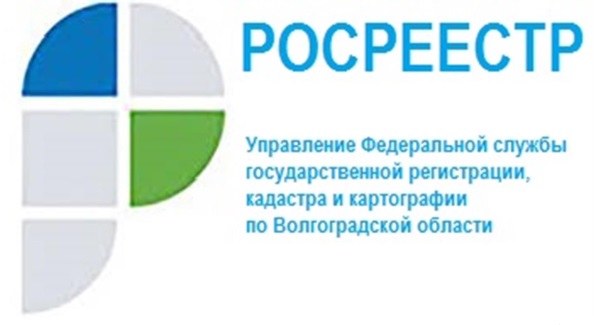 Узнать о проверках земельного законодательства можно onlineВ настоящее время в Российской Федерации ведется Единый реестр контрольных (надзорных) мероприятий. С помощью данного реестра граждане и организации могут узнать информацию о проводимых в отношении них мероприятиях и их результатах, введя на сайте https://proverki.gov.ru/portalв соответствующее поле свои фамилию, имя, отчество, либо наименование, либо идентификационный номер налогоплательщика.Единый реестр контрольных (надзорных) мероприятий создан в следующих целях:- учет профилактических и иных мероприятий, проведенных в отношении контролируемых лиц – граждан и организаций;- учет принятых мер по пресечению выявленных правонарушений, устранению их последствий;- обеспечение взаимодействия контрольных (надзорных) органов и органов прокуратуры в рамках планирования и согласования проведения мероприятий;- учет информации о жалобах контролируемых лиц.«Проведение контрольных (надзорных) мероприятий, информация о которых на момент начала их проведения в едином реестре контрольных (надзорных) мероприятий отсутствует, не допускается», - отметил исполняющий обязанности начальника отдела государственного земельного надзора Управления Росреестра по Волгоградской области Александр Сутулов.В рамках осуществления государственного земельного надзора на территории Волгоградской области за 9 месяцев 2021 года проведено 1722 мероприятий,осуществляемых без взаимодействия с контролируемыми лицами, выявлено 1468 нарушений законодательства Российской Федерации.В рамках применения мер профилактики правонарушений за 9 месяцев 2021 года направлено 62 предостережения о недопустимости нарушения обязательных требований земельного законодательства.С уважением,Балановский Ян Олегович,Пресс-секретарь Управления Росреестра по Волгоградской областиMob: +7(937) 531-22-98E-mail: pressa@voru.ru	